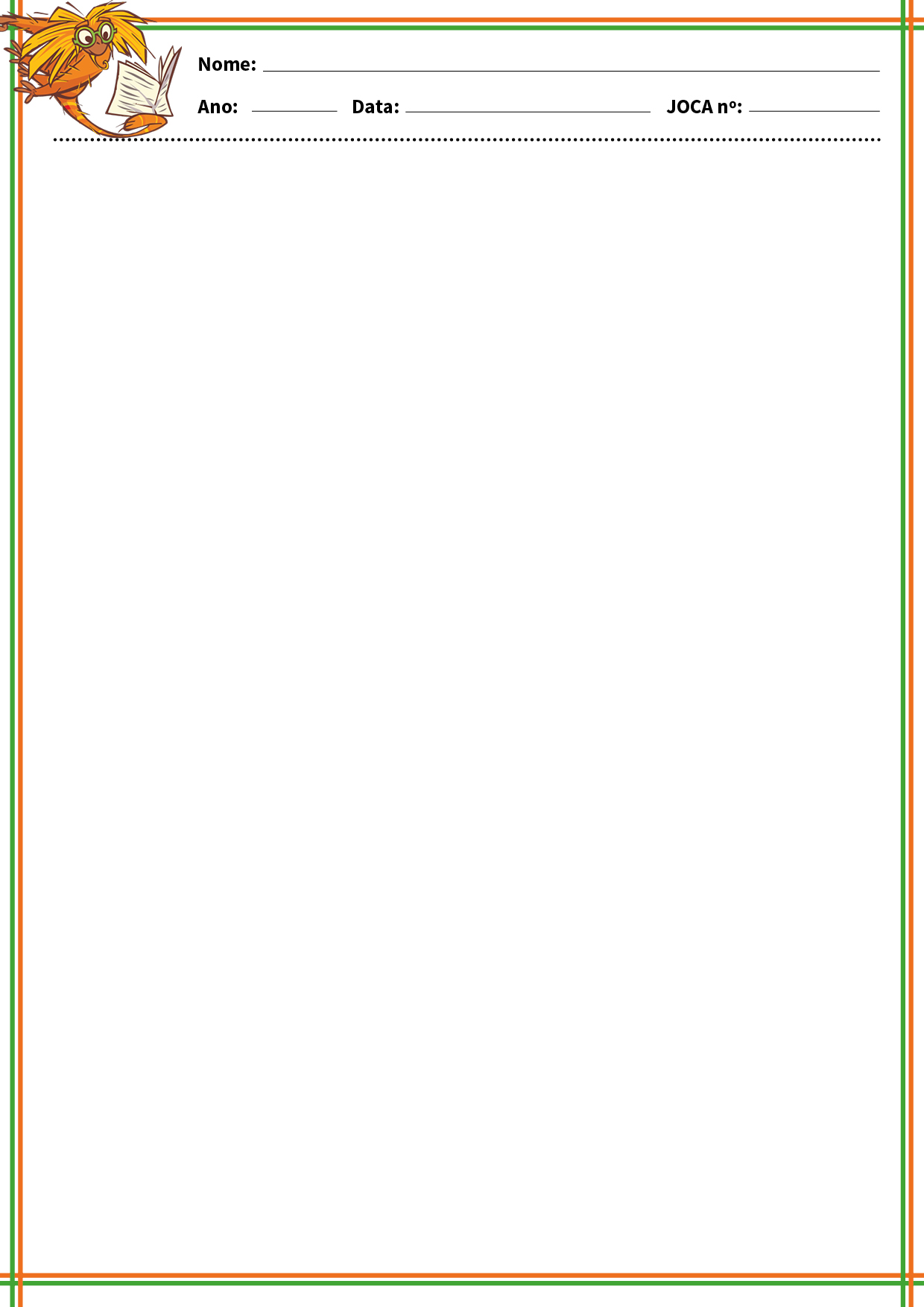       145ATIVIDADES -  5º ANONa seção edição 144 leia a matéria Alunos de SP participam de campanha educativa sobre o coronavírus. Algumas iniciativas foram apresentadas para conscientização dos alunos a respeito da importância da prevenção do novo vírus.Cite pelo menos quatro ações realizadas por sua escola:____________________________________________________________________________________________________________________________________________________________________________________________________________________________________________________________________________________________________________________________________________________________________________________________________________________________________________________________________________________________________________________________________________________________________________________________________________________________________________________________________________________________________________________________________________________________________________________________________________________________________________________________________________________Nas edições 143, 144 e 145 você tem acesso às matérias que falam sobre o novo coronavírus. No Brasil, no ano de 2009, também houve uma pandemia causada pelo vírus Influenza A (H1N1). Leia a notícia.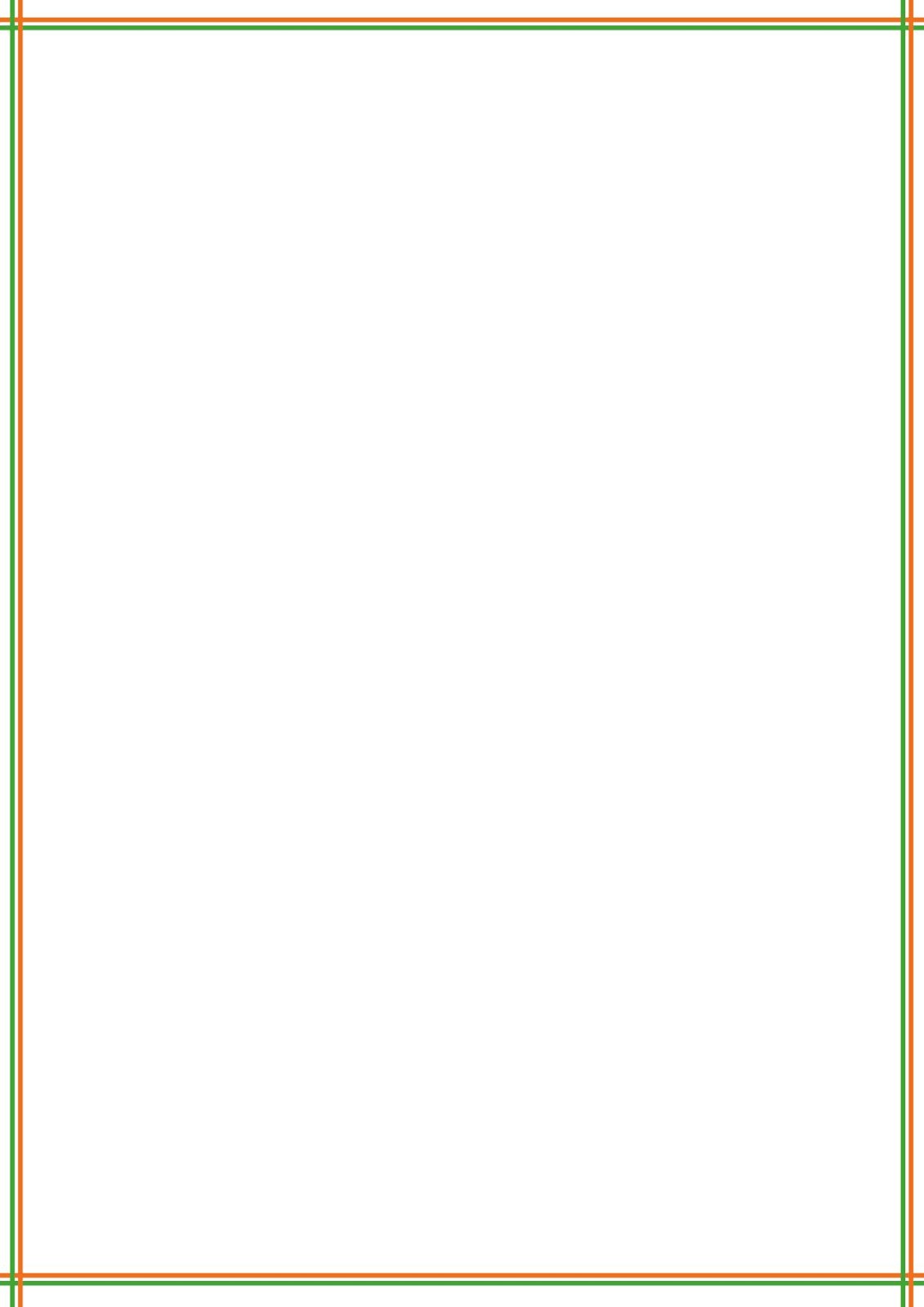 Reescreva o texto, evitando a repetição de palavras.____________________________________________________________________________________________________________________________________________________________________________________________________________________________________________________________________________________________________________________________________________________________________________________________________________________________________________________________________________________________________________________________________________________________________________________________________________________________________________________________________________________________________________________________________________________________________________________________________________________________________________________________________________________A matéria OMS declara pandemia do novo coronavírus, na seção Mundo, apresenta um panorama do atual momento mundial.As doenças virais e epidemias sempre causam alarde na população, e isso não poderia deixar de ocorrer também em uma pandemia. Muitas pessoas se sentem inseguras diante da enorme quantidade de informações vindas pelas redes sociais, onde a proliferação das fake news acaba ocorrendo. Em sua opinião, como poderiam ser combatidas as fake news?________________________________________________________________________________________________________________________________________________________________________________________________________________________________________________________________________________________________________________________________________________________________________________________________________________________________________TODOS CONTRA A INFLUENZA A (H1N1)Entenda por que a Influenza A (H1N1) exige precauções e o que está sendo feito no Brasil para controlar o novo vírus Influenza A (H1N1)A Influenza A (H1N1) também é chamada de nova gripe. Embora estejamos vivendo uma pandemia que afeta muitos países, sabe-se, até o momento, que a gravidade da Influenza A (H1N1) é muito maior do que a da gripe comum.O Brasil vem adotando as medidas recomendadas pela Organização Mundial de Saúde (OMS), intensificando as ações de cuidado dos casos que eventualmente possam apresentar a Influenza A (H1N1), já que a maioria dos casos de Influenza A (H1N1) apresenta formas leves da Influenza A (H1N1)....Revista Nova Escola, n. 224, ago. 2009 (adaptado para fins didáticos)